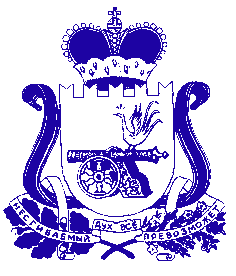 СОВЕТ ДЕПУТАТОВ  ПЕЧЕРСКОГО СЕЛЬСКОГО ПОСЕЛЕНИЯСМОЛЕНСКОГО РАЙОНА СМОЛЕНСКОЙ ОБЛАСТИЧЕТВЕРТОГО СОЗЫВАРЕШЕНИЕот «27» сентября 2023 года                                                                                               № 48О согласовании  сдачи в арендуобъекта муниципальной собственности                               В соответствии с Уставом муниципального образования Печерского сельского поселения Смоленского района Смоленской области, со статьей 17.1 Федерального закона от 26 июля 2006 года № 135-ФЗ «О защите конкуренции», решением Совета депутатов Печерского сельского поселения Смоленского района Смоленской от  06 октября 2006 года № 106 «Об утверждении Положения о порядке управления и распоряжения муниципальной собственностью муниципального образования Печерского сельского поселения Смоленского района Смоленской области», решением Совета депутатов Печерского сельского поселения Смоленского района Смоленской области от  28 ноября 2018 года № 33 «Об утверждении порядка определения годовой арендной платы за пользование объектами муниципальной собственности муниципального образования Печерского сельского поселения Смоленского района Смоленской области», на основании обращения индивидуального предпринимателя Зиминой Людмилы Викторовны от 25.09.2023  № 1446, Совет депутатов Печерского сельского поселения Смоленского района Смоленской области четвертого созыва,РЕШИЛ:1. Согласовать сроком на 11 месяцев предоставление в аренду объектов муниципальной собственности муниципального образования Печерского сельского поселения Смоленского района Смоленской области – нежилые  помещения (в здании Печерский КСЦ) 29,5 кв.м и 33,6 кв.м, расположенные по адресу: Смоленская область, Смоленский район, с. Печерск, ул. Автодорожная, д. 11 .Главы муниципального образования Печерского сельского поселенияСмоленского района Смоленской области                                            Ю.Л. Митрофанов